13-11-2017 Suliap normua All. nr: 6612865 Postboks 1029 3900 Nuuk Oqarasuaat:  +299 34 50 00 Fax:+299 32 20 73 Email: ikiin@nanoq.gl www.nanoq.gl "Ilinniarnertuunngorniartarfimmi ilinniartitsinissamut pilersaarutit pillugit Namminersorlutik Oqartussat nalunaarutaannut ilanngussami", Ilinniarnermi suliaq pillugu ilanngussaq 52-imi, tak. ilinniarnertuunngorniartarfimmi ilinniartitsinissamut pilersaarutit pillugit Namminersorlutik Oqartussat nalunaarutaat nr. 7, 27. maj 2017-imeersoq, allassimavoq piffissaq suliassaqarfiusoq allaffiusoq ilitsersuussiffiusorlu ullunik atuarfiusunik tallimanik sivisussuseqartoq. Tamanna imatut nassuiarneqassaaq piffissaq allaffiusoq assersuutigalugu tallimanngornermiit tallimanngornermut, ataasinngornermiit ataasinngornermut il.il. sivisussuseqassasoq, tassa arfininngorneq aamma sapaat ullutut atuarfiunngitsutut isigineqarmata.Inussiarnersumik Inuulluaqqusillunga Med venlig hilsenIlinniartitaanermut, Kultureqarnermut, Ilisimatusarnermut Ilageeqarnermullu Naalakkersuisoqarfik Departementet for Uddannelse, Kultur, Forskning og Kirke 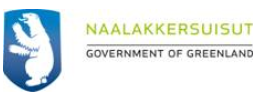 P.O.  Box 1029 .3900 NuukOq./Tel.:  +299 345000 www.naalakkersuisut.gl  Ilinniarnermi suliassap piffissami allaffissaata sivisussusaanut tunngatillugu erseqqissaaneq